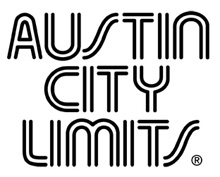 PORTLAND MEETS AUSTIN: AUSTIN CITY LIMITS DOUBLE BILL WITH SLEATER-KINNEY AND HEARTLESS BASTARDSNew Episode Premieres January 30th on PBSAustin, TX—January 28, 2016—Austin City Limits presents two of indie-rock’s finest in a must-see new installment featuring Sleater-Kinney splitting the episode with Heartless Bastards.  The episode premieres Saturday, January 30th at 8pm CT/9pm ET as part of ACL’s Season 41.  ACL airs weekly on PBS stations nationwide (check local listings for times) and full episodes are made available online for a limited time at http://video.pbs.org/program/austin-city-limits/ immediately following the initial broadcast. The show's official hashtag is #acltv.Legendary punk group Sleater-Kinney make their inaugural appearance on the ACL stage armed with songs from their first new album in a decade, No Cities To Love.  The surprise release landed on top of many 2015 year-end best lists including the New York Times’ Jon Pareles, who raved “Reunited for its first album in 10 years, Sleater-Kinney returns as joyfully rigorous as ever, sinewy and ready to grapple.”  Consisting of guitarists/vocalists Corin Tucker and Carrie Brownstein (also the co-creator/star of IFC’s Portlandia), and drummer Janet Weiss, the powerhouse trio came crashing out of the Pacific Northwest in the mid-90s, setting a new bar for punk’s political awareness and emotional impact.  The seminal band perform a searing, musically thrilling, career-wide seven-song set with ferocious new material alongside classic anthems including “Dig Me Out,” the title track from their 1997 breakthrough, and songs from 2005’s The Woods.  Austin-based Heartless Bastards, fronted by dynamic vocalist Erika Wennerstrom, return for their second ACL appearance since their Season 35 debut, focusing on their acclaimed new release Restless Ones.  Heartless Bastards have spent the past decade in motion, boldly pushing their unique brand of rock ‘n’ roll into new shapes over four albums and nearly non-stop touring.  Rich with purpose, passion, seasoned songwriting and commanding musicianship, Restless Ones, their fifth studio album, captures the idiosyncratic band exploring their craft and soul in an effort to reach a place that’s both real and transcendent.  With a voice NPR describes as “warm yet gritty, throaty yet sweet, gigantic yet intimate,” singer-songwriter-guitarist Wennerstrom opens the set with the effervescent country rocker “Hi-Line.”  As she switches from acoustic to electric guitar for the garage rock gem “Black Cloud,” the rockers hit their stride, juxtaposing dark subject matter with up-tempo style.  The band reach back to 2012’s Arrow for “Parted Ways,” closing out the sublime set on a pitch perfect note."This show is all about women who rock, not to mention awesome singers!” says ACL executive producer Terry Lickona.  “It took a decade for Sleater-Kinney to bring us new music, but it was worth the wait. They're living proof that a band can keep getting better and better. Same goes for Heartless Bastards. Always hometown favorites, Erika's voice is one-of-a-kind - raw and polished at the same time!"Sleater-Kinney setlist:Price TagA New WaveDig Me OutNo Cities to LoveWords and GuitarEntertainModern GirlHeartless Bastards setlist:Hi-LineOnly for YouBlack CloudPocket Full of ThirstParted WaysSeason 42 Broadcast Schedule | Up next:February 6 	Leon Bridges / Nathaniel Rateliff & The Night SweatsFebruary 13 	Tedeschi Trucks Band (Season 41 finale)About Austin City LimitsACL offers viewers unparalleled access to featured acts in an intimate setting that provides a platform for artists to deliver inspired, memorable, full-length performances. The program is taped live before a concert audience from The Moody Theater in downtown Austin. ACL is the longest-running music series in American television history and remains the only TV series to ever be awarded the National Medal of Arts. Since its inception in 1974, the groundbreaking music series has become an institution that's helped secure Austin's reputation as the Live Music Capital of the World. The historic KLRU Studio 6A, home to 36 years of ACL concerts, has been designated an official Rock & Roll Hall of Fame Landmark. In 2011, ACL moved to the new venue ACL Live at The Moody Theater in downtown Austin. ACL received a rare institutional Peabody Award for excellence and outstanding achievement in 2012.	 	ACL is produced by KLRU-TV and funding is provided in part by Budweiser, the Austin Convention Center Department, Dell and HomeAway. Additional funding is provided by the Friends of Austin City Limits. Learn more about Austin City Limits, programming and history at acltv.com.Media Contact:Maureen Coakley for ACLmaureen@coakleypress.comt: 917.601.1229Maury SullivanKLRU-TVmsullivan@klru.orgt: 512.475.9087